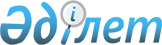 2020-2022 жылдарға арналған Алтай ауданының аудандық бюджеті туралы
					
			Күшін жойған
			
			
		
					Шығыс Қазақстан облысы Алтай ауданы мәслихатының 2019 жылғы 27 желтоқсандағы № 60/2-VI шешімі. Шығыс Қазақстан облысының Әділет департаментінде 2020 жылғы 5 қаңтарда № 6471 болып тіркелді. Күші жойылды - Шығыс Қазақстан облысы Алтай ауданы мәслихатының 2020 жылғы 23 желтоқсандағы № 76/2-VI шешімімен
      Ескерту. Күші жойылды - Шығыс Қазақстан облысы Алтай ауданы мәслихатының 23.12.2020 № 76/2-VI шешімімен (01.01.2021 бастап қолданысқа енгізіледі).

      ЗҚАИ-ның ескертпесі.

      Құжаттың мәтінінде түпнұсқаның пунктуациясы мен орфографиясы сақталған.
      Қазақстан Республикасының 2008 жылғы 4 желтоқсандағы Бюджет кодексінің 75-бабына, Қазақстан Республикасының 2001 жылғы 23 қаңтардағы "Қазақстан Республикасындағы жергілікті мемлекеттік басқару және өзін-өзі басқару туралы" Заңының 6-бабы 1-тармағының 1) тармақшасына сәйкес, "2020–2022 жылдарға арналған облыстық бюджет туралы" Шығыс Қазақстан облыстық мәслихатының 2019 жылғы 13 желтоқсандағы № 35/389 - VI шешімі (нормативтік құқықтық актілерді мемлекеттік тіркеу Тізілімінде № 6427 тіркелген) негізінде, Алтай ауданының мәслихаты ШЕШІМ ҚАБЫЛДАДЫ:
      1. 2020-2022 жылдарға арналған аудандық бюджет тиісінше 1, 2 және 3 - қосымшаларға сәйкес, оның ішінде 2020 жылға мынадай көлемде бекітілсін:
      1) кірістер – 12458521,5 мың теңге, соның ішінде:
      салықтық түсімдер– 3916223,4 мың теңге;
      салықтық емес түсімдер – 26119,3 мың теңге;
      негізгі капиталды сатудан түсетін түсімдер – 30910,8 мың теңге;
      трансферттер түсімі – 8485268,0 мың теңге;
      2) шығындар – 12533548,3 мың теңге;
      3) таза бюджеттік кредиттеу – 274959,9 мың теңге, соның ішінде:
      бюджеттік кредиттер – 286473,9 мың теңге;
      бюджеттік кредиттерді өтеу – 11514,0 мың теңге;
      4) қаржы активтерімен операциялар бойынша сальдо – 0 теңге, соның ішінде:
      қаржы активтерін сатып алу – 0 теңге;
      мемлекеттің қаржы активтерін сатудан түсетін түсімдер – 0 теңге;
      5) бюджет тапшылығы (профициті) – -349986,7 мың теңге;
      6) бюджет тапшылығын қаржыландыру (профицитін пайдалану) – 349986,7 мың теңге, соның ішінде:
      қарыздар түсімі – 286473,9 мың теңге;
      қарыздарды өтеу – 11514,0 мың теңге;
      бюджет қаражатының пайдаланылатын қалдықтары – 75026,8 мың теңге.
      Ескерту. 1-тармақ жаңа редакцияда - Шығыс Қазақстан облысы Алтай ауданы мәслихатының 27.11.2020 № 73/2-VI шешімімен (01.01.2020 бастап қолданысқа енгізіледі).


      2. "2020-2022 жылдарға арналған облыстық бюджет туралы" Шығыс Қазақстан облыстық мәслихатының 2019 жылғы 13 желтоқсандағы № 35/389-VI (нормативтік құқықтық актілердің мемлекеттік тіркеу Тізілімінде № 6427 тіркелген) шешімімен белгіленген 2020 жылға арналған аудандық бюджетке әлеуметтік салық, төлем көзінен ұсталатын жеке табыс салығы бойынша кірістерді бөлу нормативтері 100 пайыз көлемінде орындауға алынсын.
      3. 2020 жылға арналған аудандық бюджетте облыстық бюджеттен аудандық бюджетке берілетін субвенциялардың көлемі 3479245 мың теңге сомада ескерілсін. 
      4. 2020 жылға арналған аудандық бюджетте Алтай қаласының бюджетінен берілетін 84294 мың теңге сомада бюджеттік алып қоюлар ескерілсін.
      5. 2020 жылға арналған аудандық бюджетте аудандық маңызы бар қалалардың, ауылдардың, кенттердің, ауылдық округтердің бюджеттеріне аудандық бюджеттен берілетін субвенциялардың көлемі жалпы 225633 мың теңге сомада көзделсін, соның ішінде:
      - Серебрянск қаласы 36575 мың теңге;
      - Зубовск кенті 13013 мың теңге;
      - Октябрьск кенті 8049 мың теңге;
      - Прибрежный кенті 14577 мың теңге;
      - Малеевск ауылдық округі 22454 мың теңге;
      - Никольск ауылдық округі 16372 мың теңге;
      - Полянское ауылдық округі 13282 мың теңге;
      - Парыгино ауылдық округі 18568 мың теңге;
      - Соловьево ауылдық округі 18959 мың теңге;
      - Средигорный ауылдық округі 15319 мың теңге;
      - Северный ауылдық округі 17175 мың теңге;
      - Тұрғысын ауылдық округі 13545 мың теңге;
      - Чапаево ауылдық округі 17745 мың теңге.
      Ескерту. 5-тармаққа өзгеріс енгізілді - Шығыс Қазақстан облысы Алтай ауданы мәслихатының 14.08.2020 № 70/2-VI шешімімен (01.01.2020 бастап қолданысқа енгізіледі).


      6. Қазақстан Республикасының 2015 жылғы 23 қарашадағы Еңбек кодексінің 139 - бабының 9 - тармағына сәйкес, азаматтық қызметшілер болып табылатын және ауылдық жерде жұмыс iстейтiн әлеуметтiк қамсыздандыру, бiлiм беру, мәдениет, спорт саласындағы мамандарға, бюджет қаражаты есебiнен қызметтiң осы түрлерiмен қалалық жағдайда айналысатын азаматтық қызметшiлердiң айлықақыларымен және мөлшерлемелерімен салыстырғанда кемiнде жиырма бес пайызға жоғарылатылған лауазымдық айлықақылар мен тарифтiк мөлшерлемелер белгiленедi.
      Азаматтық қызметшілер болып табылатын және ауылдық жерде жұмыс iстейтiн әлеуметтiк қамсыздандыру, бiлiм беру, мәдениет, спорт саласындағы мамандар лауазымдарының тiзбесiн жергiлiктi өкiлдi органмен келiсу бойынша жергiлiктi атқарушы орган айқындайды.
      Ескерту. 6-тармақ жаңа редакцияда - Шығыс Қазақстан облысы Алтай ауданы мәслихатының 24.04.2020 № 66/2-VI шешімімен (алғашқы ресми жарияланған күнінен кейін күнтізбелік он күн өткен соң қолданысқа енгізіледі және 01.04.2020 бастап туындаған қатынастарға қолданылады).


      7. Ауданның жергілікті атқарушы органының 2020 жылға арналған резерві 60000 мың теңге сомада бекітілсін.
      8. 2020 жылға арналған аудандық бюджетте атқарылу үдерісінде секвестрге жатпайтын бюджеттік бағдарламалардың тізбесі 4 - қосымшаға сәйкес бекітілсін.
      9. Алтай ауданының мәслихатының кейбір шешімдері 5 - қосымшаға сәйкес күшін жойды деп танылсын. 
      10. Осы шешім 2020 жылғы 1 қаңтардан бастап қолданысқа енгізіледі. 2020 жылға арналған аудандық бюджет
      Ескерту. 1-қосымша жаңа редакцияда - Шығыс Қазақстан облысы Алтай ауданы мәслихатының 27.11.2020 № 73/2-VI шешімімен (01.01.2020 бастап қолданысқа енгізіледі). 2021 жылға арналған аудандық бюджет  2022 жылға арналған аудандық бюджет  2020 жылға арналған аудандық бюджетті атқару үрдісінде секвестрлеуге жатпайтын бюджеттік бағдарламалардың тізбесі  Алтай ауданының мәслихатының күшін жойған кейбір шешімдерінің тізімі
      1. "2019-2021 жылдарға арналған Алтай ауданының аудандық бюджеті туралы" Алтай ауданының мәслихатының 2018 жылғы 21 желтоқсандағы 41/2-VI шешімі (нормативтік құқықтық актілердің мемлекеттік тіркеу Тізілімінде № 5-12-181 тіркелген, Қазақстан Республикасы нормативтік құқықтық актілерінің Эталондық бақылау банкінде электрондық түрде 2019 жылғы 14 қаңтарда жарияланған);
      2. "2019-2021 жылдарға арналған Алтай ауданының аудандық бюджеті туралы" Алтай ауданының мәслихатының 2018 жылғы 21 желтоқсандағы 41/2-VI шешіміне өзгерістер енгізу туралы" Алтай ауданының мәслихатының 2019 жылғы 12 сәуірдегі 47/6-VI шешімі (нормативтік құқықтық актілердің мемлекеттік тіркеу Тізілімінде № 5867 тіркелген, Қазақстан Республикасы нормативтік құқықтық актілерінің Эталондық бақылау банкінде электрондық түрде 2019 жылғы 30 сәуірде жарияланған);
      3. "2019-2021 жылдарға арналған Алтай ауданының аудандық бюджеті туралы" Алтай ауданының мәслихатының 2018 жылғы 21 желтоқсандағы 41/2-VI шешіміне өзгерістер мен толықтыру енгізу туралы" Алтай ауданының мәслихатының 2019 жылғы 28 маусымдағы 50/2-VI шешімі (нормативтік құқықтық актілердің мемлекеттік тіркеу Тізілімінде № 6061 тіркелген, Қазақстан Республикасы нормативтік құқықтық актілерінің Эталондық бақылау банкінде электрондық түрде 2019 жылғы 15 шілдеде жарияланған);
      4. "2019-2021 жылдарға арналған Алтай ауданының аудандық бюджеті туралы" Алтай ауданының мәслихатының 2018 жылғы 21 желтоқсандағы 41/2-VI шешіміне өзгерістер мен толықтыру енгізу туралы" Алтай ауданының мәслихатының 2019 жылғы 5 қарашадағы 55/2-VI шешімі (нормативтік құқықтық актілердің мемлекеттік тіркеу Тізілімінде № 6271 тіркелген, Қазақстан Республикасы нормативтік құқықтық актілерінің Эталондық бақылау банкінде электрондық түрде 2019 жылғы 15 қарашада жарияланған);
      5. "2019-2021 жылдарға арналған Алтай ауданының аудандық бюджеті туралы" Алтай ауданының мәслихатының 2018 жылғы 21 желтоқсандағы 41/2-VI шешіміне өзгерістер енгізу туралы" Алтай ауданының мәслихатының 2019 жылғы 3 желтоқсандағы 57/2-VI шешімі (нормативтік құқықтық актілердің мемлекеттік тіркеу Тізілімінде № 6369 тіркелген, Қазақстан Республикасы нормативтік құқықтық актілерінің Эталондық бақылау банкінде электрондық түрде 2019 жылғы 18 желтоқсанда жарияланған).
					© 2012. Қазақстан Республикасы Әділет министрлігінің «Қазақстан Республикасының Заңнама және құқықтық ақпарат институты» ШЖҚ РМК
				
      Сессия төрайымы,
Алтай ауданының мәслихат хатшысы

Л. Гречушникова
Алтай ауданының 
мәслихатының 2019 жылғы 
27 желтоқсандағы № 60/2 -VI 
шешіміне 1- қосымша
 Санаты
 Санаты
 Санаты
 Санаты
Сомасы (мың теңге)
Сыныбы
Сыныбы
Сыныбы
Сомасы (мың теңге)
Ішкі сыныбы
Ішкі сыныбы
Сомасы (мың теңге)
Кірістер атауы
Сомасы (мың теңге)
I. Кірістер
12458521,5
1
Салықтық түсімдер
3916223,4
01
Табыс салығы
2413037,9
1
Корпоративтік табыс салығы
1328761,6
2
Жеке табыс салығы
1084276,3
03
Әлеуметтiк салық
949588,2
1
Әлеуметтiк салық
949588,2
04
Меншiкке салынатын салықтар
394527,8
1
Мүлiкке салынатын салықтар
393737,0
5
Бірыңғай жер салығы
790,8
05
Тауарларға, жұмыстарға және қызметтерге салынатын iшкi салықтар
147632,5
2
Акциздер
7901,2
3
Табиғи және басқа да ресурстарды пайдаланғаны үшiн түсетiн түсiмдер
97495,0
4
Кәсiпкерлiк және кәсiби қызметтi жүргiзгенi үшiн алынатын алымдар
42153,0
5
Ойын бизнесіне салық
83,3
08
Заңдық маңызы бар әрекеттерді жасағаны және (немесе) оған уәкілеттігі бар мемлекеттік органдар немесе лауазымды адамдар құжаттар бергені үшін алынатын міндетті төлемдер
11437,0
1
Мемлекеттік баж
11437,0
2
Салықтық емес түсiмдер
26119,3
01
Мемлекеттік меншіктен түсетін кірістер
15954,3
5
Мемлекет меншігіндегі мүлікті жалға беруден түсетін кірістер
5165,0
7
Мемлекеттік бюджеттен берілген кредиттер бойынша сыйақылар
10782,4
9
Мемлекет меншігінен түсетін басқа да кірістер
6,9
03
Мемлекеттік бюджеттен қаржыландырылатын мемлекеттік мекемелер ұйымдастыратын мемлекеттік сатып алуды өткізуден түсетін ақша түсімдері
69,5
1
Мемлекеттік бюджеттен қаржыландырылатын мемлекеттік мекемелер ұйымдастыратын мемлекеттік сатып алуды өткізуден түсетін ақша түсімдері 
69,5
04
Мемлекеттік бюджеттен қаржыландырылатын, сондай-ақ Қазақстан Республикасы Ұлттық Банкінің бюджетінен (шығыстар сметасынан) қамтылатын және қаржыландырылатын мемлекеттік мекемелер салатын айыппұлдар, өсімпұлдар, санкциялар, өндіріп алулар
378,6
1
Мұнай секторы ұйымдарынан және Жәбірленушілерге өтемақы қорына түсетін түсімдерді қоспағанда, мемлекеттік бюджеттен қаржыландырылатын, сондай-ақ Қазақстан Республикасы Ұлттық Банкінің бюджетінен (шығыстар сметасынан) қамтылатын және қаржыландырылатын мемлекеттік мекемелер салатын айыппұлдар, өсімпұлдар, санкциялар, өндіріп алулар
378,6
06
Басқа да салықтық емес түсiмдер
9716,9
1
Басқа да салықтық емес түсiмдер
9716,9
3
Негізгі капиталды сатудан түсетін түсімдер
30910,8
03
Жердi және материалдық емес активтердi сату
30910,8
1
Жерді сату
26840,0
2
Материалдық емес активтерді сату
4070,8
4
Трансферттер түсімі
8485268,0
01
Төмен тұрған мемлекеттiк басқару органдарынан трансферттер 
84594,7
3
Аудандық маңызы бар қалалардың, ауылдардың, кенттердің, ауылдық округтардың бюджеттерінен трансферттер 
84594,7
02
Мемлекеттiк басқарудың жоғары тұрған органдарынан түсетiн трансферттер
8400673,3
2
Облыстық бюджеттен түсетiн трансферттер
8400673,3
Функционалдық топ
Функционалдық топ
Функционалдық топ
Функционалдық топ
Функционалдық топ
Сомасы (мың теңге)
Функциялдық кіші топ
Функциялдық кіші топ
Функциялдық кіші топ
Функциялдық кіші топ
Сомасы (мың теңге)
 Бюджеттік бағдарламалардың әкімшісі
 Бюджеттік бағдарламалардың әкімшісі
 Бюджеттік бағдарламалардың әкімшісі
Сомасы (мың теңге)
 Бағдарлама
 Бағдарлама
Сомасы (мың теңге)
Шығындар атауы
Сомасы (мың теңге)
II. Шығындар
12533548,3
01
Жалпы сипаттағы мемлекеттiк қызметтер
821635,5
1
Мемлекеттiк басқарудың жалпы функцияларын орындайтын өкiлдi, атқарушы және басқа органдар
269233,5
112
Аудан (облыстық маңызы бар қала) мәслихатының аппараты
27295,0
001
Аудан (облыстық маңызы бар қала) мәслихатының қызметін қамтамасыз ету жөніндегі қызметтер
26025,0
003
Мемлекеттік органның күрделі шығыстары
1270,0
122
Аудан (облыстық маңызы бар қала) әкімінің аппараты
241938,5
001
Аудан (облыстық маңызы бар қала) әкімінің қызметін қамтамасыз ету жөніндегі қызметтер
191341,5
003
Мемлекеттік органның күрделі шығыстары
27581,0
113
Төменгі тұрған бюджеттерге берілетін нысаналы ағымдағы трансферттер
23016,0
2
Қаржылық қызмет
79249,0
452
Ауданның (облыстық маңызы бар қаланың) қаржы бөлімі
79249,0
001
Ауданның (облыстық маңызы бар қаланың) бюджетін орындау және коммуналдық меншігін басқару саласындағы мемлекеттік саясатты іске асыру жөніндегі қызметтер 
62410,3
003
Салық салу мақсатында мүлікті бағалауды жүргізу
4481,0
010
Жекешелендіру, коммуналдық меншікті басқару, жекешелендіруден кейінгі қызмет және осыған байланысты дауларды реттеу
1053,7
028
Коммуналдық меншікке мүлікті сатып алу
11304,0
5
Жоспарлау және статистикалық қызмет
33719,7
453
Ауданның (облыстық маңызы бар қаланың) экономика және бюджеттік жоспарлау бөлімі
33719,7
001
Экономикалық саясатты, мемлекеттік жоспарлау жүйесін қалыптастыру және дамыту саласындағы мемлекеттік саясатты іске асыру жөніндегі қызметтер
33094,0
004
Мемлекеттік органның күрделі шығыстары
625,7
 9
Жалпы сипаттағы өзге де мемлекеттiк қызметтер
439433,3
471
Ауданның (облыстық маңызы бар қаланың) білім, дене шынықтыру және спорт бөлімі
27389,0
001
Жергілікті деңгейде білім, дене шынықтыру және спорт саласындағы мемлекеттік саясатты іске асыру жөніндегі қызметтер
27389,0
492
Ауданның (облыстық маңызы бар қаланың) тұрғын үй-коммуналдық шаруашылығы, жолаушылар көлігі, автомобиль жолдары және тұрғын үй инспекциясы бөлімі
394762,3
001
Жергілікті деңгейде тұрғын үй-коммуналдық шаруашылық, жолаушылар көлігі, автомобиль жолдары және тұрғын үй инспекциясы саласындағы мемлекеттік саясатты іске асыру жөніндегі қызметтер
34549,0
113
Төменгі тұрған бюджеттерге берілетін нысаналы ағымдағы трансферттер
360213,3
494
Ауданның (облыстық маңызы бар қаланың) кәсіпкерлік және өнеркәсіп бөлімі
17282,0
001
Жергілікті деңгейде кәсіпкерлікті және өнеркәсіпті дамыту саласындағы мемлекеттік саясатты іске асыру жөніндегі қызметтер
17282,0
02 
Қорғаныс
191651,0
1 
Әскери мұқтаждар
33915,0
122
Аудан (облыстық маңызы бар қала) әкімінің аппараты
33915,0
005
Жалпыға бірдей әскери міндетті атқару шеңберіндегі іс-шаралар
33915,0
 2
Төтенше жағдайлар жөнiндегi жұмыстарды ұйымдастыру
157736,0
122 
Аудан (облыстық маңызы бар қала) әкімінің аппараты
157736,0
006 
Аудан (облыстық маңызы бар қала) ауқымындағы төтенше жағдайлардың алдын алу және оларды жою
157736,0
 03
Қоғамдық тәртіп, қауіпсіздік, құқықтық, сот, қылмыстық-атқару қызметі
21643,0
9
Қоғамдық тәртіп және қауіпсіздік саласындағы басқа да қызметтер
21643,0
492
Ауданның (облыстық маңызы бар қаланың) тұрғын үй-коммуналдық шаруашылығы, жолаушылар көлігі, автомобиль жолдары және тұрғын үй инспекциясы бөлімі
7390,0
021
Елдi мекендерде жол қозғалысы қауiпсiздiгін қамтамасыз ету
7390,0
499
Ауданның (облыстық маңызы бар қаланың) азаматтық хал актілерін тіркеу бөлімі
14253,0
001
Жергілікті деңгейде азаматтық хал актілерін тіркеу саласындағы мемлекеттік саясатты іске асыру жөніндегі қызметтер
14253,0
04
Бiлiм беру
6236280,6
1
Мектепке дейiнгi тәрбие және оқыту
690876,1
471
Ауданның (облыстық маңызы бар қаланың) білім, дене шынықтыру және спорт бөлімі
690876,1
003
Мектепке дейінгі тәрбие мен оқыту ұйымдарының қызметін қамтамасыз ету
609605,1
040
Мектепке дейінгі білім беру ұйымдарында мемлекеттік білім беру тапсырысын іске асыруға
81271,0
 2
Бастауыш, негізгі орта және жалпы орта білім беру
5325542,3
471
Ауданның (облыстық маңызы бар қаланың) білім, дене шынықтыру және спорт бөлімі
5325542,3
004
Жалпы білім беру
4911792,5
005
Балалар мен жасөспірімдерге қосымша білім беру 
203367,2
028
Балалар мен жасөспірімдерге спорт бойынша қосымша білім беру
210382,6
9
Бiлiм беру саласындағы өзге де қызметтер 
219862,2
471
Ауданның (облыстық маңызы бар қаланың) білім, дене шынықтыру және спорт бөлімі
219862,2
009
Ауданның (облыстық маңызы бар қаланың) мемлекеттік білім беру мекемелер үшін оқулықтар мен оқу-әдiстемелiк кешендерді сатып алу және жеткізу 
79694,3
020
Жетім баланы (жетім балаларды) және ата-аналарының қамқорынсыз қалған баланы (балаларды) күтіп-ұстауға асыраушыларына ай сайынғы ақшалай қаражат төлемдері
55477,1
046
Әдістемелік жұмыс
25022,6
067
Ведомстволық бағыныстағы мемлекеттік мекемелер мен ұйымдардың күрделі шығыстары 
59668,2
 06
Әлеуметтiк көмек және әлеуметтiк қамсыздандыру
932340,2
 1
Әлеуметтiк қамсыздандыру
195466,7
 451
Ауданның (облыстық маңызы бар қаланың) жұмыспен қамту және әлеуметтік бағдарламалар бөлімі
168341,0
005
Мемлекеттік атаулы әлеуметтік көмек
168341,0
471
Ауданның (облыстық маңызы бар қаланың) білім, дене шынықтыру және спорт бөлімі
27125,7
030
Патронат тәрбиешілерге берілген баланы (балаларды) асырап бағу
27125,7
 2
Әлеуметтiк көмек
667137,5
 451
Ауданның (облыстық маңызы бар қаланың) жұмыспен қамту және әлеуметтік бағдарламалар бөлімі
665954,5
002
Жұмыспен қамту бағдарламасы
128497,0
004
Ауылдық жерлерде тұратын денсаулық сақтау, білім беру, әлеуметтік қамтамасыз ету, мәдениет, спорт және ветеринар мамандарына отын сатып алуға Қазақстан Республикасының заңнамасына сәйкес әлеуметтік көмек көрсету
21884,8
006
Тұрғын үйге көмек көрсету
1750,0
007
Жергілікті өкілетті органдардың шешімі бойынша мұқтаж азаматтардың жекелеген топтарына әлеуметтік көмек
122038,4
010
Үйден тәрбиеленіп оқытылатын мүгедек балаларды материалдық қамтамасыз ету
3259,0
013
Белгіленген тұрғылықты жері жоқ тұлғаларды әлеуметтік бейімдеу
76911,0
014
Мұқтаж азаматтарға үйде әлеуметтiк көмек көрсету
155075,3
015
Зейнеткерлер мен мүгедектерге әлеуметтiк қызмет көрсету аумақтық орталығы
87570,0
017
Оңалтудың жеке бағдарламасына сәйкес мұқтаж мүгедектердi мiндеттi гигиеналық құралдармен қамтамасыз ету, қозғалуға қиындығы бар бірінші топтағы мүгедектерге жеке көмекшінің және есту бойынша мүгедектерге қолмен көрсететiн тіл маманының қызметтерін ұсыну
23532,0
023
Жұмыспен қамту орталықтарының қызметін қамтамасыз ету
45437,0
492
Ауданның (облыстық маңызы бар қаланың) тұрғын үй-коммуналдық шаруашылығы, жолаушылар көлігі, автомобиль жолдары және тұрғын үй инспекциясы бөлімі
1183,0
007
Жергілікті өкілетті органдардың шешімі бойынша азаматтардың жекелеген санаттарын қалалық қоғамдық көлікте (таксиден басқа) жеңілдікпен, тегін жол жүру түрінде әлеуметтік қолдау 
1183,0
9
Әлеуметтiк көмек және әлеуметтiк қамтамасыз ету салаларындағы өзге де қызметтер
69736,0
451
Ауданның (облыстық маңызы бар қаланың) жұмыспен қамту және әлеуметтік бағдарламалар бөлімі
69736,0
001
Жергілікті деңгейде халық үшін әлеуметтік бағдарламаларды жұмыспен қамтуды қамтамасыз етуді іске асыру саласындағы мемлекеттік саясатты іске асыру жөніндегі қызметтер
43463,0
011
Жәрдемақыларды және басқа да әлеуметтік төлемдерді есептеу, төлеу мен жеткізу бойынша қызметтерге ақы төлеу
2840,0
050
Қазақстан Республикасында мүгедектердің құқықтарын қамтамасыз етуге және өмір сүру сапасын жақсарту
23433,0
 07
Тұрғын үй-коммуналдық шаруашылық
1905023,6
 1
Тұрғын үй шаруашылығы
373810,6
466
Ауданның (облыстық маңызы бар қаланың) сәулет, қала құрылысы және құрылыс бөлімі
67360,6
003
Коммуналдық тұрғын үй қорының тұрғын үйін жобалау және (немесе) салу, реконструкциялау
67360,6
492
Ауданның (облыстық маңызы бар қаланың) тұрғын үй-коммуналдық шаруашылығы, жолаушылар көлігі, автомобиль жолдары және тұрғын үй инспекциясы бөлімі
306450,0
003
Мемлекеттік тұрғын үй қорын сақтауды үйымдастыру
2200,0
033
Инженерлік-коммуникациялық инфрақұрылымды жобалау, дамыту және (немесе) жайластыру
0,0
070
Қазақстан Республикасында төтенше жағдай режимінде коммуналдық қызметтерге ақы төлеу бойынша халықтың төлемдерін өтеу
120810,0
098
Коммуналдық тұрғын үй қорының тұрғын үйлерін сатып алу
183440,0
2 
Коммуналдық шаруашылық
1519897,0
466
Ауданның (облыстық маңызы бар қаланың) сәулет, қала құрылысы және құрылыс бөлімі
56883,5
005
Коммуналдық шаруашылығын дамыту
49883,5
007
Қаланы және елді мекендерді абаттандыруды дамыту
7000,0
492
Ауданның (облыстық маңызы бар қаланың) тұрғын үй-коммуналдық шаруашылығы, жолаушылар көлігі, автомобиль жолдары және тұрғын үй инспекциясы бөлімі
1463013,5
012
Сумен жабдықтау және су бұру жүйесінің жұмыс істеуі
42000,0
026
Ауданның (облыстық маңызы бар қаланың) коммуналдық меншігіндегі жылу желілерін пайдалануды ұйымдастыру
6000,0
028
Коммуналдық шаруашылықты дамыту
100,0
029
Сумен жабдықтау және су бұру жүйелерін дамыту
1189070,0
058
Ауылдық елді мекендердегі сумен жабдықтау және су бұру жүйелерін дамыту
225843,5
3
Елді-мекендерді көркейту
11316,0
492
Ауданның (облыстық маңызы бар қаланың) тұрғын үй-коммуналдық шаруашылығы, жолаушылар көлігі, автомобиль жолдары және тұрғын үй инспекциясы бөлімі
11316,0
015
Елді мекендердегі көшелерді жарықтандыру
11316,0
 08
Мәдениет, спорт, туризм және ақпараттық кеңістiк 
460631,7
1
Мәдениет саласындағы қызмет
227614,0
478
Ауданның (облыстық маңызы бар қаланың) ішкі саясат, мәдениет және тілдерді дамыту бөлімі
227614,0
009
Мәдени-демалыс жұмысын қолдау
227614,0
 2
Спорт
5642,4
466
Ауданның (облыстық маңызы бар қаланың) сәулет, қала құрылысы және құрылыс бөлімі
2985,0
008
Cпорт объектілерін дамыту
2985,0
471
Ауданның (облыстық маңызы бар қаланың) білім, дене шынықтыру және спорт бөлімі
2657,4
013
Ұлттық және бұқаралық спорт түрлерін дамыту
633,8
014
Аудандық (облыстық маңызы бар қалалық) деңгейде спорттық жарыстар өткiзу
572,0
015
Әртүрлi спорт түрлерi бойынша аудан (облыстық маңызы бар қала) құрама командаларының мүшелерiн дайындау және олардың облыстық спорт жарыстарына қатысуы
1451,6
3 
Ақпараттық кеңiстiк
155117,0
478
Ауданның (облыстық маңызы бар қаланың) ішкі саясат, мәдениет және тілдерді дамыту бөлімі
155117,0
005
Мемлекеттік ақпараттық саясат жүргізу жөніндегі қызметтер
21344,0
007
Аудандық (қалалық) кiтапханалардың жұмыс iстеуi
114544,0
008
Мемлекеттiк тiлдi және Қазақстан халқының басқа да тiлдерін дамыту
19229,0
4
Туризм
13576,0
480
Ауданның (облыстық маңызы бар қаланың) туризм бөлімі
13576,0
001
Жергілікті деңгейде туризм саласында мемлекеттік саясатты іске асыру жөніндегі қызметтер
12826,0
003
Мемлекеттік органның күрделі шығыстары
750,0
9 
Мәдениет, спорт, туризм және ақпараттық кеңiстiктi ұйымдастыру жөнiндегi өзге де қызметтер
58682,3
478
Ауданның (облыстық маңызы бар қаланың) ішкі саясат, мәдениет және тілдерді дамыту бөлімі
58682,3
001
Ақпаратты, мемлекеттілікті нығайту және азаматтардың әлеуметтік сенімділігін қалыптастыру саласында жергілікті деңгейде мемлекеттік саясатты іске асыру жөніндегі қызметтер
33793,0
004
Жастар саясаты саласында іс-шараларды іске асыру
13614,0
032
Ведомстволық бағыныстағы мемлекеттік мекемелер мен ұйымдардың күрделі шығыстары
11275,3
10 
Ауыл, су, орман, балық шаруашылығы, ерекше қорғалатын табиғи аумақтар, қоршаған ортаны және жануарлар дүниесін қорғау, жер қатынастары
68884,3
 1
Ауыл шаруашылығы
43737,2
462
Ауданның (облыстық маңызы бар қаланың) ауыл шаруашылығы бөлімі
25879,0
001
Жергілікті деңгейде ауыл шаруашылығы саласындағы мемлекеттік саясатты іске асыру жөніндегі қызметтер
25879,0
473
Ауданның (облыстық маңызы бар қаланың) ветеринария бөлімі
17858,2
001
Жергілікті деңгейде ветеринария саласындағы мемлекеттік саясатты іске асыру жөніндегі қызметтер
12018,5
007
Қаңғыбас иттер мен мысықтарды аулауды және жоюды ұйымдастыру
886,7
010
Ауыл шаруашылығы жануарларын сәйкестендіру жөніндегі іс-шараларды өткізу
1675,0
011
Эпизоотияға қарсы іс-шаралар жүргізу
3278,0
 6
Жер қатынастары
19179,0
463
Ауданның (облыстық маңызы бар қаланың) жер қатынастары бөлімі
19179,0
001
Аудан (облыстық маңызы бар қала) аумағында жер қатынастарын реттеу саласындағы мемлекеттік саясатты іске асыру жөніндегі қызметтер
18617,0
006 
Аудандардың, облыстық маңызы бар, аудандық маңызы бар қалалардың, кенттердiң, ауылдардың, ауылдық округтердiң шекарасын белгiлеу кезiнде жүргiзiлетiн жерге орналастыру
562,0
 9
Ауыл, су, орман, балық шаруашылығы, қоршаған ортаны қорғау және жер қатынастары саласындағы басқа да қызметтер
5968,1
453 
Ауданның (облыстық маңызы бар қаланың) экономика және бюджеттік жоспарлау бөлімі
5968,1
099
Мамандарға әлеуметтік қолдау көрсету жөніндегі шараларды іске асыру
5968,1
 11
Өнеркәсіп, сәулет, қала құрылысы және құрылыс қызметі
24948,0
2 
Сәулет, қала құрылысы және құрылыс қызметі
24948,0
 466
Ауданның (облыстық маңызы бар қаланың) сәулет, қала құрылысы және құрылыс бөлімі
24948,0
001
Құрылыс, облыс қалаларының, аудандарының және елді мекендерінің сәулеттік бейнесін жақсарту саласындағы мемлекеттік саясатты іске асыру және ауданның (облыстық маңызы бар қаланың) аумағын оңтайла және тиімді қала құрылыстық игеруді қамтамасыз ету жөніндегі қызметтер 
24948,0
12
Көлiк және коммуникация
74195,1
1
Автомобиль көлiгi
71295,1
492
Ауданның (облыстық маңызы бар қаланың) тұрғын үй-коммуналдық шаруашылығы, жолаушылар көлігі, автомобиль жолдары және тұрғын үй инспекциясы бөлімі
71295,1
045
Аудандық маңызы бар автомобиль жолдарын және елді-мекендердің көшелерін күрделі және орташа жөндеу
71295,1
9
Көлiк және коммуникациялар саласындағы өзге де қызметтер
2900,0
466
Ауданның (облыстық маңызы бар қаланың) сәулет, қала құрылысы және құрылыс бөлімі
2900,0
080
Мамандандырылған халыққа қызмет көрсету орталықтарын құру
2900,0
 13
Басқалар
958185,0
9
Басқалар
958185,0
452
Ауданның (облыстық маңызы бар қаланың) қаржы бөлімі
79000,0
012
Ауданның (облыстық маңызы бар қаланың) жергілікті атқарушы органының резерві
79000,0
492
Ауданның (облыстық маңызы бар қаланың) тұрғын үй-коммуналдық шаруашылығы, жолаушылар көлігі, автомобиль жолдары және тұрғын үй инспекциясы бөлімі
879185,0
043
Өңірлерді дамытудың 2025 жылға дейінгі мемлекеттік бағдарламасы шеңберінде инженерлік инфрақұрылымды дамыту 
856212,0
085
Моноқалаларда бюджеттік инвестициялық жобаларды іске асыру
22973,0
 14
Борышқа қызмет көрсету
34,9
 1
Борышқа қызмет көрсету
34,9
452 
Ауданның (облыстық маңызы бар қаланың) қаржы бөлімі
34,9
013 
Жергілікті атқарушы органдардың облыстық бюджеттен қарыздар бойынша сыйақылар мен өзге де төлемдерді төлеу бойынша борышына қызмет көрсету
34,9
 15
Трансферттер
838095,4
 1
Трансферттер
838095,4
 452
Ауданның (облыстық маңызы бар қаланың) қаржы бөлімі
838095,4
006
Пайдаланылмаған (толық пайдаланылмаған) нысаналы трансферттерді қайтару
28729,0
024
Заңнаманы өзгертуге байланысты жоғары тұрған бюджеттің шығындарын өтеуге төменгі тұрған бюджеттен ағымдағы нысаналы трансферттер
529288,3
038
Субвенциялар
225633,0
054
Қазақстан Республикасының Ұлттық қорынан берілетін нысаналы трансферт есебінен республикалық бюджеттен бөлінген пайдаланылмаған (түгел пайдаланылмаған) нысаналы трансферттердің сомасын қайтару
54445,1
ІІІ. Таза бюджеттік кредиттеу
274959,9
Бюджеттік кредиттер
286473,9
06
Әлеуметтiк көмек және әлеуметтiк қамсыздандыру
259199,9
9
Әлеуметтiк көмек және әлеуметтiк қамтамасыз ету салаларындағы өзге де қызметтер
259199,9
492
Ауданның (облыстық маңызы бар қаланың) тұрғын үй-коммуналдық шаруашылығы, жолаушылар көлігі, автомобиль жолдары және тұрғын үй инспекциясы бөлімі
259199,9
088
Жұмыспен қамту жол картасы шеңберінде шараларды қаржыландыру үшін аудандық маңызы бар қаланың, ауылдың, кенттің, ауылдық округтің бюджеттеріне кредит беру 
259199,9
 10
Ауыл, су, орман, балық шаруашылығы, ерекше қорғалатын табиғи аумақтар, қоршаған ортаны және жануарлар дүниесін қорғау, жер қатынастары
27274,0
9
Ауыл, су, орман, балық шаруашылығы, қоршаған ортаны қорғау және жер қатынастары саласындағы басқа да қызметтер
27274,0
453
Ауданның (облыстық маңызы бар қаланың) экономика және бюджеттік жоспарлау бөлімі
27274,0
006
Мамандарды әлеуметтік қолдау шараларын іске асыру үшін бюджеттік кредиттер
27274,0
 5
Бюджеттік кредиттерді өтеу
11514,0
 01
Бюджеттік кредиттерді өтеу
11514,0
 1
Мемлекеттік бюджеттен берілген бюджеттік кредиттерді өтеу 
11514,0
IV. Қаржы активтерімен операциялар бойынша сальдо
0,0
Қаржы активтерін сатып алу
0,0
6
Мемлекеттің қаржы активтерін сатудан түсетін түсімдер
0,0
01
Мемлекеттің қаржы активтерін сатудан түсетін түсімдер
0,0
1
Қаржы активтерін ел ішінде сатудан түсетін түсімдер
0,0
V.Бюджет тапшылығы (профициті)
-349986,7
VI.Бюджет тапшылығын қаржыландыру (профицитін пайдалану)
349986,7
7
Қарыздар түсімі
286473,9
01
Мемлекеттік ішкі қарыздар
286473,9
2
Қарыз алу келісім-шарттары
286473,9
16
Қарыздарды өтеу
11514,0
1
Қарыздарды өтеу
11514,0
452
Ауданның (облыстық маңызы бар қаланың) қаржы бөлімі
11514,0
008
Жергілікті атқарушы органның жоғары тұрған бюджет алдындағы борышын өтеу
11514,0
8
Бюджет қаражатының пайдаланылатын қалдықтары
75026,8
01 
Бюджет қаражаты қалдықтары
75026,8
1
Бюджет қаражатының бос қалдықтары
75026,8Алтай ауданының 
мәслихатының 2019 жылғы 
27 желтоқсандағы № 60/2 -VI 
шешіміне 2- қосымша
 Санаты
 Санаты
 Санаты
 Санаты
Сомасы (мың теңге)
Сыныбы
Сыныбы
Сыныбы
Сомасы (мың теңге)
Ішкі сыныбы
Ішкі сыныбы
Сомасы (мың теңге)
Кірістер атауы
Сомасы (мың теңге)
I. Кірістер
7272928
1
Салықтық түсімдер
3518393
01
Табыс салығы
1980947
1
Корпоративтік табыс салығы
936016
2
Жеке табыс салығы
1044931
03
Әлеуметтiк салық
847506
1
Әлеуметтiк салық
847506
04
Меншiкке салынатын салықтар
504084
1
Мүлiкке салынатын салықтар
504084
05
Тауарларға, жұмыстарға және қызметтерге салынатын iшкi салықтар
165879
2
Акциздер
8687
3
Табиғи және басқа да ресурстарды пайдаланғаны үшiн түсетiн түсiмдер
105270
4
Кәсiпкерлiк және кәсiби қызметтi жүргiзгенi үшiн алынатын алымдар
51922
08
Заңдық маңызы бар әрекеттерді жасағаны және (немесе) оған уәкілеттігі бар мемлекеттік органдар немесе лауазымды адамдар құжаттар бергені үшін алынатын міндетті төлемдер
19977
1
Мемлекеттік баж
19977
2
Салықтық емес түсiмдер
21014
01
Мемлекеттік меншіктен түсетін кірістер
15468
5
Мемлекет меншігіндегі мүлікті жалға беруден түсетін кірістер
3391
7
Мемлекеттік бюджеттен берілген кредиттер бойынша сыйақылар
12077
06
Басқа да салықтық емес түсiмдер
5546
1
Басқа да салықтық емес түсiмдер
5546
3
Негізгі капиталды сатудан түсетін түсімдер
30870
03
Жердi және материалдық емес активтердi сату
30870
1
Жерді сату
30450
2
Материалдық емес активтерді сату
420
4
Трансферттер түсімі
3702651
01
Төмен тұрған мемлекеттiк басқару органдарынан трансферттер 
109240
3
Аудандық маңызы бар қалалардың, ауылдардың, кенттердің, аулдық округтардың бюджеттерінен трансферттер
109240
02
Мемлекеттiк басқарудың жоғары тұрған органдарынан түсетiн трансферттер
3593411
2
Облыстық бюджеттен түсетiн трансферттер
3593411
Функционалдық топ
Функционалдық топ
Функционалдық топ
Функционалдық топ
Функционалдық топ
Сомасы (мың теңге)
Функциялдық кіші топ
Функциялдық кіші топ
Функциялдық кіші топ
Функциялдық кіші топ
Сомасы (мың теңге)
 Бюджеттік бағдарламалардың әкімшісі
 Бюджеттік бағдарламалардың әкімшісі
 Бюджеттік бағдарламалардың әкімшісі
Сомасы (мың теңге)
 Бағдарлама
 Бағдарлама
Сомасы (мың теңге)
Шығындар атауы
Сомасы (мың теңге)
II. Шығындар
7272928
01
Жалпы сипаттағы мемлекеттiк қызметтер
354912
1
Мемлекеттiк басқарудың жалпы функцияларын орындайтын өкiлдi, атқарушы және басқа органдар
191001
112
Аудан (облыстық маңызы бар қала) мәслихатының аппараты
25227
001
Аудан (облыстық маңызы бар қала) мәслихатының қызметін қамтамасыз ету жөніндегі қызметтер
25227
122
Аудан (облыстық маңызы бар қала) әкімінің аппараты
165774
001
Аудан (облыстық маңызы бар қала) әкімінің қызметін қамтамасыз ету жөніндегі қызметтер
165774
2
Қаржылық қызмет
48366
452
Ауданның (облыстық маңызы бар қаланың) қаржы бөлімі
48366
001
Ауданның (облыстық маңызы бар қаланың) бюджетін орындау және коммуналдық меншігін басқару саласындағы мемлекеттік саясатты іске асыру жөніндегі қызметтер
42439
003
Салық салу мақсатында мүлікті бағалауды жүргізу
4754
010
Жекешелендіру, коммуналдық меншікті басқару, жекешелендіруден кейінгі қызмет және осыған байланысты дауларды реттеу
1173
5
Жоспарлау және статистикалық қызмет
35161
453
Ауданның (облыстық маңызы бар қаланың) экономика және бюджеттік жоспарлау бөлімі
35161
001
Экономикалық саясатты, мемлекеттік жоспарлау жүйесін қалыптастыру және дамыту саласындағы мемлекеттік саясатты іске асыру жөніндегі қызметтер
35161
9
Жалпы сипаттағы өзге де мемлекеттiк қызметтер
80384
471
Ауданның (облыстық маңызы бар қаланың) білім, дене шынықтыру және спорт бөлімі
29278
001
Жергілікті деңгейде білім, дене шынықтыру және спорт саласындағы мемлекеттік саясатты іске асыру жөніндегі қызметтер
29278
492
Ауданның (облыстық маңызы бар қаланың) тұрғын үй-коммуналдық шаруашылығы, жолаушылар көлігі, автомобиль жолдары және тұрғын үй инспекциясы бөлімі
33924
001
Жергілікті деңгейде тұрғын үй-коммуналдық шаруашылық, жолаушылар көлігі, автомобиль жолдары және тұрғын үй инспекциясы саласындағы мемлекеттік саясатты іске асыру жөніндегі қызметтер
33924
494
Ауданның (облыстық маңызы бар қаланың) кәсіпкерлік және өнеркәсіп бөлімі
17182
001
Жергілікті деңгейде кәсіпкерлікті және өнеркәсіпті дамыту саласындағы мемлекеттік саясатты іске асыру жөніндегі қызметтер
17182
02
Қорғаныс
80442
1
Әскери мұқтаждар
30751
122
Аудан (облыстық маңызы бар қала) әкімінің аппараты
30751
005
Жалпыға бірдей әскери міндетті атқару шеңберіндегі іс-шаралар
30751
2
Төтенше жағдайлар жөнiндегi жұмыстарды ұйымдастыру
49691
122
Аудан (облыстық маңызы бар қала) әкімінің аппараты
49691
006
Аудан (облыстық маңызы бар қала) ауқымындағы төтенше жағдайлардың алдын алу және оларды жою
49691
03
Қоғамдық тәртіп, қауіпсіздік, құқықтық, сот, қылмыстық-атқару қызметі
20242
9
Қоғамдық тәртіп және қауіпсіздік саласындағы басқа да қызметтер
20242
492
Ауданның (облыстық маңызы бар қаланың) тұрғын үй-коммуналдық шаруашылығы, жолаушылар көлігі, автомобиль жолдары және тұрғын үй инспекциясы бөлімі
5847
021
Елдi мекендерде жол қозғалысы қауiпсiздiгін қамтамасыз ету
5847
499
Ауданның (облыстық маңызы бар қаланың) азаматтық хал актілерін тіркеу бөлімі
14395
001
Жергілікті деңгейде азаматтық хал актілерін тіркеу саласындағы мемлекеттік саясатты іске асыру жөніндегі қызметтер
14395
04
Бiлiм беру
5391891
1
Мектепке дейiнгi тәрбие және оқыту
764649
471
Ауданның (облыстық маңызы бар қаланың) білім, дене шынықтыру және спорт бөлімі
764649
003
Мектепке дейінгі тәрбие мен оқыту ұйымдарының қызметін қамтамасыз ету
579401
040
Мектепке дейінгі білім беру ұйымдарында мемлекеттік білім беру тапсырысын іске асыруға
185248
2
Бастауыш, негізгі орта және жалпы орта білім беру
4431712
471
Ауданның (облыстық маңызы бар қаланың) білім, дене шынықтыру және спорт бөлімі
4431712
004
Жалпы білім беру
4067996
005
Балалар мен жасөспірімдерге қосымша білім беру 
172708
028
Балалар мен жасөспірімдерге спорт бойынша қосымша білім беру
191008
9
Бiлiм беру саласындағы өзге де қызметтер 
195530
471
Ауданның (облыстық маңызы бар қаланың) білім, дене шынықтыру және спорт бөлімі
195530
009
Ауданның (облыстық маңызы бар қаланың) мемлекеттік білім беру мекемелер үшін оқулықтар мен оқу-әдiстемелiк кешендерді сатып алу және жеткізу 
80653
020
Жетім баланы (жетім балаларды) және ата-аналарының қамқорынсыз қалған баланы (балаларды) күтіп-ұстауға асыраушыларына ай сайынғы ақшалай қаражат төлемдері
58777
046
Әдістемелік жұмыс
26810,0
067
Ведомстволық бағыныстағы мемлекеттік мекемелер мен ұйымдардың күрделі шығыстары 
29290
06
Әлеуметтiк көмек және әлеуметтiк қамсыздандыру
543539
1
Әлеуметтiк қамсыздандыру
35679
451
Ауданның (облыстық маңызы бар қаланың) жұмыспен қамту және әлеуметтік бағдарламалар бөлімі
11817
005
Мемлекеттік атаулы әлеуметтік көмек
11817
471
Ауданның (облыстық маңызы бар қаланың) білім, дене шынықтыру және спорт бөлімі
23862
030
Патронат тәрбиешілерге берілген баланы (балаларды) асырап бағу
23862
2
Әлеуметтiк көмек
461135
451
Ауданның (облыстық маңызы бар қаланың) жұмыспен қамту және әлеуметтік бағдарламалар бөлімі
461135
002
Жұмыспен қамту бағдарламасы
43014
004
Ауылдық жерлерде тұратын денсаулық сақтау, білім беру, әлеуметтік қамтамасыз ету, мәдениет, спорт және ветеринар мамандарына отын сатып алуға Қазақстан Республикасының заңнамасына сәйкес әлеуметтік көмек көрсету
20890
006
Тұрғын үйге көмек көрсету
4141
007
Жергілікті өкілетті органдардың шешімі бойынша мұқтаж азаматтардың жекелеген топтарына әлеуметтік көмек
38345
010
Үйден тәрбиеленіп оқытылатын мүгедек балаларды материалдық қамтамасыз ету
3291
013
Белгіленген тұрғылықты жері жоқ тұлғаларды әлеуметтік бейімдеу
73585
014
Мұқтаж азаматтарға үйде әлеуметтiк көмек көрсету
117662
015
Зейнеткерлер мен мүгедектерге әлеуметтiк қызмет көрсету аумақтық орталығы
80772
017
Оңалтудың жеке бағдарламасына сәйкес мұқтаж мүгедектердi мiндеттi гигиеналық құралдармен қамтамасыз ету, қозғалуға қиындығы бар бірінші топтағы мүгедектерге жеке көмекшінің және есту бойынша мүгедектерге қолмен көрсететiн тіл маманының қызметтерін ұсыну
30009
023
Жұмыспен қамту орталықтарының қызметін қамтамасыз ету
49426
9
Әлеуметтiк көмек және әлеуметтiк қамтамасыз ету салаларындағы өзге де қызметтер
46725
451
Ауданның (облыстық маңызы бар қаланың) жұмыспен қамту және әлеуметтік бағдарламалар бөлімі
46725
001
Жергілікті деңгейде халық үшін әлеуметтік бағдарламаларды жұмыспен қамтуды қамтамасыз етуді іске асыру саласындағы мемлекеттік саясатты іске асыру жөніндегі қызметтер
43897
011
Жәрдемақыларды және басқа да әлеуметтік төлемдерді есептеу, төлеу мен жеткізу бойынша қызметтерге ақы төлеу
2828
07
Тұрғын үй-коммуналдық шаруашылық
10419
1
Тұрғын үй шаруашылығы
1010
492
Ауданның (облыстық маңызы бар қаланың) тұрғын үй-коммуналдық шаруашылығы, жолаушылар көлігі, автомобиль жолдары және тұрғын үй инспекциясы бөлімі
1010
003
Мемлекеттік тұрғын үй қорын сақтауды үйымдастыру
1010
3
Елді-мекендерді көркейту
9409
492
Ауданның (облыстық маңызы бар қаланың) тұрғын үй-коммуналдық шаруашылығы, жолаушылар көлігі, автомобиль жолдары және тұрғын үй инспекциясы бөлімі
9409
015
Елді мекендердегі көшелерді жарықтандыру
9409
08
Мәдениет, спорт, туризм және ақпараттық кеңістiк 
435345
1
Мәдениет саласындағы қызмет
224079
478
Ауданның (облыстық маңызы бар қаланың) ішкі саясат, мәдениет және тілдерді дамыту бөлімі
224079
009
Мәдени-демалыс жұмысын қолдау
224079
2
Спорт
9563
471
Ауданның (облыстық маңызы бар қаланың) білім, дене шынықтыру және спорт бөлімі
9563
013
Ұлттық және бұқаралық спорт түрлерін дамыту
1315
014
Аудандық (облыстық маңызы бар қалалық) деңгейде спорттық жарыстар өткiзу
1178
015
Әртүрлi спорт түрлерi бойынша аудан (облыстық маңызы бар қала) құрама командаларының мүшелерiн дайындау және олардың облыстық спорт жарыстарына қатысуы
7070
3
Ақпараттық кеңiстiк
145515
478
Ауданның (облыстық маңызы бар қаланың) ішкі саясат, мәдениет және тілдерді дамыту бөлімі
145515
005
Мемлекеттік ақпараттық саясат жүргізу жөніндегі қызметтер
20705
007
Аудандық (қалалық) кiтапханалардың жұмыс iстеуi
104884
008
Мемлекеттiк тiлдi және Қазақстан халқының басқа да тiлдерін дамыту
19926
4
Туризм
12853
480
Ауданның (облыстық маңызы бар қаланың) туризм бөлімі
12853
001
Жергілікті деңгейде туризм саласында мемлекеттік саясатты іске асыру жөніндегі қызметтер
12853
9
Мәдениет, спорт, туризм және ақпараттық кеңiстiктi ұйымдастыру жөнiндегi өзге де қызметтер
43335
478
Ауданның (облыстық маңызы бар қаланың) ішкі саясат, мәдениет және тілдерді дамыту бөлімі
43335
001
Ақпаратты, мемлекеттілікті нығайту және азаматтардың әлеуметтік сенімділігін қалыптастыру саласында жергілікті деңгейде мемлекеттік саясатты іске асыру жөніндегі қызметтер
28575
004
Жастар саясаты саласында іс-шараларды іске асыру
14760
10
Ауыл, су, орман, балық шаруашылығы, ерекше қорғалатын табиғи аумақтар, қоршаған ортаны және жануарлар дүниесін қорғау, жер қатынастары
118173
1
Ауыл шаруашылығы
91185
462
Ауданның (облыстық маңызы бар қаланың) ауыл шаруашылығы бөлімі
25683
001
Жергілікті деңгейде ауыл шаруашылығы саласындағы мемлекеттік саясатты іске асыру жөніндегі қызметтер
25683
473
Ауданның (облыстық маңызы бар қаланың) ветеринария бөлімі
65502
001
Жергілікті деңгейде ветеринария саласындағы мемлекеттік саясатты іске асыру жөніндегі қызметтер
23094
005
Мал көмінділерінің (биотермиялық шұңқырлардың) жұмыс істеуін қамтамасыз ету
505
007
Қаңғыбас иттер мен мысықтарды аулауды және жоюды ұйымдастыру
2020
010
Ауыл шаруашылығы жануарларын сәйкестендіру жөніндегі іс-шараларды өткізу
10087
011
Эпизоотияға қарсы іс-шаралар жүргізу
29796
6
Жер қатынастары
19005
463
Ауданның (облыстық маңызы бар қаланың) жер қатынастары бөлімі
19005
001
Аудан (облыстық маңызы бар қала) аумағында жер қатынастарын реттеу саласындағы мемлекеттік саясатты іске асыру жөніндегі қызметтер
18500
006
Аудандардың, облыстық маңызы бар, аудандық маңызы бар қалалардың, кенттердiң, ауылдардың, ауылдық округтердiң шекарасын белгiлеу кезiнде жүргiзiлетiн жерге орналастыру
505
9
Ауыл, су, орман, балық шаруашылығы, қоршаған ортаны қорғау және жер қатынастары саласындағы басқа да қызметтер
7983
453
Ауданның (облыстық маңызы бар қаланың) экономика және бюджеттік жоспарлау бөлімі
7983
099
Мамандарға әлеуметтік қолдау көрсету жөніндегі шараларды іске асыру
7983
11
Өнеркәсіп, сәулет, қала құрылысы және құрылыс қызметі
24086
2
Сәулет, қала құрылысы және құрылыс қызметі
24086
466
Ауданның (облыстық маңызы бар қаланың) сәулет, қала құрылысы және құрылыс бөлімі
24086
001
Құрылыс, облыс қалаларының, аудандарының және елді мекендерінің сәулеттік бейнесін жақсарту саласындағы мемлекеттік саясатты іске асыру және ауданның (облыстық маңызы бар қаланың) аумағын оңтайла және тиімді қала құрылыстық игеруді қамтамасыз ету жөніндегі қызметтер 
24086
13
Басқалар
71405
9
Басқалар
71405
452
Ауданның (облыстық маңызы бар қаланың) қаржы бөлімі
71405
012
Ауданның (облыстық маңызы бар қаланың) жергілікті атқарушы органының резерві
71405
14
Борышқа қызмет көрсету
34
1
Борышқа қызмет көрсету
34
452
Ауданның (облыстық маңызы бар қаланың) қаржы бөлімі
34
013
Жергілікті атқарушы органдардың облыстық бюджеттен қарыздар бойынша сыйақылар мен өзге де төлемдерді төлеу бойынша борышына қызмет көрсету
34
15
Трансферттер
222440
1
Трансферттер
222440
452
Ауданның (облыстық маңызы бар қаланың) қаржы бөлімі
222440
038
Субвенциялар
222440
ІІІ. Таза бюджеттік кредиттеу
-11514
Бюджеттік кредиттер
0
10
Ауыл, су, орман, балық шаруашылығы, ерекше қорғалатын табиғи аумақтар, қоршаған ортаны және жануарлар дүниесін қорғау, жер қатынастары
0
9
Ауыл, су, орман, балық шаруашылығы, қоршаған ортаны қорғау және жер қатынастары саласындағы басқа да қызметтер
0
453
Ауданның (облыстық маңызы бар қаланың) экономика және бюджеттік жоспарлау бөлімі
0
006
Мамандарды әлеуметтік қолдау шараларын іске асыру үшін бюджеттік кредиттер
0
5
Бюджеттік кредиттерді өтеу
11514
01
Бюджеттік кредиттерді өтеу
11514
1
Мемлекеттік бюджеттен берілген бюджеттік кредиттерді өтеу 
11514
IV. Қаржы активтерімен операциялар бойынша сальдо
0
Қаржы активтерін сатып алу
0
6
Мемлекеттің қаржы активтерін сатудан түсетін түсімдер
0
01
Мемлекеттің қаржы активтерін сатудан түсетін түсімдер
0
1
Қаржы активтерін ел ішінде сатудан түсетін түсімдер
0
V.Бюджет тапшылығы (профициті)
11514,0
VI.Бюджет тапшылығын қаржыландыру (профицитін пайдалану)
-11514,0
7
Қарыздар түсімі
0
01
Мемлекеттік ішкі қарыздар
0
2
Қарыз алу келісім-шарттары
0
16
Қарыздарды өтеу
11514
1
Қарыздарды өтеу
11514
452
Ауданның (облыстық маңызы бар қаланың) қаржы бөлімі
11514
008
Жергілікті атқарушы органның жоғары тұрған бюджет алдындағы борышын өтеу
11514
8
Бюджет қаражатының пайдаланылатын қалдықтары
0
01
Бюджет қаражаты қалдықтары
0
1
Бюджет қаражатының бос қалдықтары
0Алтай ауданының 
мәслихатының 2019 жылғы 
27 желтоқсандағы № 60/2 -VI 
шешіміне 3- қосымша
 Санаты
 Санаты
 Санаты
 Санаты
Сомасы (мың теңге)
Сыныбы
Сыныбы
Сыныбы
Сомасы (мың теңге)
Ішкі сыныбы
Ішкі сыныбы
Сомасы (мың теңге)
Кірістер атауы
Сомасы (мың теңге)
I. Кірістер
7507368
1
Салықтық түсімдер
3690418
01
Табыс салығы
2076101
1
Корпоративтік табыс салығы
973457
2
Жеке табыс салығы
1102644
03
Әлеуметтiк салық
889881
1
Әлеуметтiк салық
889881
04
Меншiкке салынатын салықтар
529288
1
Мүлiкке салынатын салықтар
529288
05
Тауарларға, жұмыстарға және қызметтерге салынатын iшкi салықтар
174172
2
Акциздер
9121
3
Табиғи және басқа да ресурстарды пайдаланғаны үшiн түсетiн түсiмдер
110533
4
Кәсiпкерлiк және кәсiби қызметтi жүргiзгенi үшiн алынатын алымдар
54518
08
Заңдық маңызы бар әрекеттерді жасағаны және (немесе) оған уәкілеттігі бар мемлекеттік органдар немесе лауазымды адамдар құжаттар бергені үшін алынатын міндетті төлемдер
20976
1
Мемлекеттік баж
20976
2
Салықтық емес түсiмдер
22687
01
Мемлекеттік меншіктен түсетін кірістер
15637
5
Мемлекет меншігіндегі мүлікті жалға беруден түсетін кірістер
3560
7
Мемлекеттік бюджеттен берілген кредиттер бойынша сыйақылар
12077
06
Басқа да салықтық емес түсiмдер
7050
1
Басқа да салықтық емес түсiмдер
7050
3
Негізгі капиталды сатудан түсетін түсімдер
32413
03
Жердi және материалдық емес активтердi сату
32413
1
Жерді сату
31972
2
Материалдық емес активтерді сату
441
4
Трансферттер түсімі
3761850
01
Төмен тұрған мемлекеттiк басқару органдарынан трансферттер 
105298
3
Аудандық маңызы бар қалалардың, ауылдардың, кенттердің, аулдық округтардың бюджеттерінен трансферттер
105298
02
Мемлекеттiк басқарудың жоғары тұрған органдарынан түсетiн трансферттер
3656552
2
Облыстық бюджеттен түсетiн трансферттер
3656552
Функционалдық топ
Функционалдық топ
Функционалдық топ
Функционалдық топ
Функционалдық топ
Сомасы (мың теңге)
Функциялдық кіші топ
Функциялдық кіші топ
Функциялдық кіші топ
Функциялдық кіші топ
Сомасы (мың теңге)
 Бюджеттік бағдарламалардың әкімшісі
 Бюджеттік бағдарламалардың әкімшісі
 Бюджеттік бағдарламалардың әкімшісі
Сомасы (мың теңге)
 Бағдарлама
 Бағдарлама
Сомасы (мың теңге)
Шығындар атауы
Сомасы (мың теңге)
II. Шығындар
7507368
01
Жалпы сипаттағы мемлекеттiк қызметтер
358456
1
Мемлекеттiк басқарудың жалпы функцияларын орындайтын өкiлдi, атқарушы және басқа органдар
192910
112
Аудан (облыстық маңызы бар қала) мәслихатының аппараты
25479
001
Аудан (облыстық маңызы бар қала) мәслихатының қызметін қамтамасыз ету жөніндегі қызметтер
25479
122
Аудан (облыстық маңызы бар қала) әкімінің аппараты
167431
001
Аудан (облыстық маңызы бар қала) әкімінің қызметін қамтамасыз ету жөніндегі қызметтер
167431
2
Қаржылық қызмет
48848
452
Ауданның (облыстық маңызы бар қаланың) қаржы бөлімі
48848
001
Ауданның (облыстық маңызы бар қаланың) бюджетін орындау және коммуналдық меншігін басқару саласындағы мемлекеттік саясатты іске асыру жөніндегі қызметтер
42863
003
Салық салу мақсатында мүлікті бағалауды жүргізу
4801
010
Жекешелендіру, коммуналдық меншікті басқару, жекешелендіруден кейінгі қызмет және осыған байланысты дауларды реттеу
1184
5
Жоспарлау және статистикалық қызмет
35512
453
Ауданның (облыстық маңызы бар қаланың) экономика және бюджеттік жоспарлау бөлімі
35512
001
Экономикалық саясатты, мемлекеттік жоспарлау жүйесін қалыптастыру және дамыту саласындағы мемлекеттік саясатты іске асыру жөніндегі қызметтер
35512
9
Жалпы сипаттағы өзге де мемлекеттiк қызметтер
81186
471
Ауданның (облыстық маңызы бар қаланың) білім, дене шынықтыру және спорт бөлімі
29570
001
Жергілікті деңгейде білім, дене шынықтыру және спорт саласындағы мемлекеттік саясатты іске асыру жөніндегі қызметтер
29570
492
Ауданның (облыстық маңызы бар қаланың) тұрғын үй-коммуналдық шаруашылығы, жолаушылар көлігі, автомобиль жолдары және тұрғын үй инспекциясы бөлімі
34263
001
Жергілікті деңгейде тұрғын үй-коммуналдық шаруашылық, жолаушылар көлігі, автомобиль жолдары және тұрғын үй инспекциясы саласындағы мемлекеттік саясатты іске асыру жөніндегі қызметтер
34263
494
Ауданның (облыстық маңызы бар қаланың) кәсіпкерлік және өнеркәсіп бөлімі
17353
001
Жергілікті деңгейде кәсіпкерлікті және өнеркәсіпті дамыту саласындағы мемлекеттік саясатты іске асыру жөніндегі қызметтер
17353
02
Қорғаныс
81245
1
Әскери мұқтаждар
31058
122
Аудан (облыстық маңызы бар қала) әкімінің аппараты
31058
005
Жалпыға бірдей әскери міндетті атқару шеңберіндегі іс-шаралар
31058
2
Төтенше жағдайлар жөнiндегi жұмыстарды ұйымдастыру
50187
122
Аудан (облыстық маңызы бар қала) әкімінің аппараты
50187
006
Аудан (облыстық маңызы бар қала) ауқымындағы төтенше жағдайлардың алдын алу және оларды жою
50187
03
Қоғамдық тәртіп, қауіпсіздік, құқықтық, сот, қылмыстық-атқару қызметі
20444
9
Қоғамдық тәртіп және қауіпсіздік саласындағы басқа да қызметтер
20444
492
Ауданның (облыстық маңызы бар қаланың) тұрғын үй-коммуналдық шаруашылығы, жолаушылар көлігі, автомобиль жолдары және тұрғын үй инспекциясы бөлімі
5905
021
Елдi мекендерде жол қозғалысы қауiпсiздiгін қамтамасыз ету
5905
499
Ауданның (облыстық маңызы бар қаланың) азаматтық хал актілерін тіркеу бөлімі
14539
001
Жергілікті деңгейде азаматтық хал актілерін тіркеу саласындағы мемлекеттік саясатты іске асыру жөніндегі қызметтер
14539
04
Бiлiм беру
5603665
1
Мектепке дейiнгi тәрбие және оқыту
772295
471
Ауданның (облыстық маңызы бар қаланың) білім, дене шынықтыру және спорт бөлімі
772295
003
Мектепке дейінгі тәрбие мен оқыту ұйымдарының қызметін қамтамасыз ету
585195
040
Мектепке дейінгі білім беру ұйымдарында мемлекеттік білім беру тапсырысын іске асыруға
187100
2
Бастауыш, негізгі орта және жалпы орта білім беру
4633887
471
Ауданның (облыстық маңызы бар қаланың) білім, дене шынықтыру және спорт бөлімі
4633887
004
Жалпы білім беру
4266534
005
Балалар мен жасөспірімдерге қосымша білім беру 
174435
028
Балалар мен жасөспірімдерге спорт бойынша қосымша білім беру
192918
9
Бiлiм беру саласындағы өзге де қызметтер 
197483
471
Ауданның (облыстық маңызы бар қаланың) білім, дене шынықтыру және спорт бөлімі
197483
009
Ауданның (облыстық маңызы бар қаланың) мемлекеттік білім беру мекемелер үшін оқулықтар мен оқу-әдiстемелiк кешендерді сатып алу және жеткізу 
81459
020
Жетім баланы (жетім балаларды) және ата-аналарының қамқорынсыз қалған баланы (балаларды) күтіп-ұстауға асыраушыларына ай сайынғы ақшалай қаражат төлемдері
59364
046
Әдістемелік жұмыс
27078
067
Ведомстволық бағыныстағы мемлекеттік мекемелер мен ұйымдардың күрделі шығыстары 
29582
06
Әлеуметтiк көмек және әлеуметтiк қамсыздандыру
548968
1
Әлеуметтiк қамсыздандыру
36035
451
Ауданның (облыстық маңызы бар қаланың) жұмыспен қамту және әлеуметтік бағдарламалар бөлімі
11935
005
Мемлекеттік атаулы әлеуметтік көмек
11935
471
Ауданның (облыстық маңызы бар қаланың) білім, дене шынықтыру және спорт бөлімі
24100
030
Патронат тәрбиешілерге берілген баланы (балаларды) асырап бағу
24100
2
Әлеуметтiк көмек
465741
451
Ауданның (облыстық маңызы бар қаланың) жұмыспен қамту және әлеуметтік бағдарламалар бөлімі
465741
002
Жұмыспен қамту бағдарламасы
43444
004
Ауылдық жерлерде тұратын денсаулық сақтау, білім беру, әлеуметтік қамтамасыз ету, мәдениет, спорт және ветеринар мамандарына отын сатып алуға Қазақстан Республикасының заңнамасына сәйкес әлеуметтік көмек көрсету
21098
006
Тұрғын үйге көмек көрсету
4182
007
Жергілікті өкілетті органдардың шешімі бойынша мұқтаж азаматтардың жекелеген топтарына әлеуметтік көмек
38728
010
Үйден тәрбиеленіп оқытылатын мүгедек балаларды материалдық қамтамасыз ету
3323
013
Белгіленген тұрғылықты жері жоқ тұлғаларды әлеуметтік бейімдеу
74320
014
Мұқтаж азаматтарға үйде әлеуметтiк көмек көрсету
118838
015
Зейнеткерлер мен мүгедектерге әлеуметтiк қызмет көрсету аумақтық орталығы
81579
017
Оңалтудың жеке бағдарламасына сәйкес мұқтаж мүгедектердi мiндеттi гигиеналық құралдармен қамтамасыз ету, қозғалуға қиындығы бар бірінші топтағы мүгедектерге жеке көмекшінің және есту бойынша мүгедектерге қолмен көрсететiн тіл маманының қызметтерін ұсыну
30309
023
Жұмыспен қамту орталықтарының қызметін қамтамасыз ету
49920
9
Әлеуметтiк көмек және әлеуметтiк қамтамасыз ету салаларындағы өзге де қызметтер
47192
451
Ауданның (облыстық маңызы бар қаланың) жұмыспен қамту және әлеуметтік бағдарламалар бөлімі
47192
001
Жергілікті деңгейде халық үшін әлеуметтік бағдарламаларды жұмыспен қамтуды қамтамасыз етуді іске асыру саласындағы мемлекеттік саясатты іске асыру жөніндегі қызметтер
44336
011
Жәрдемақыларды және басқа да әлеуметтік төлемдерді есептеу, төлеу мен жеткізу бойынша қызметтерге ақы төлеу
2856
07
Тұрғын үй-коммуналдық шаруашылық
10523
1
Тұрғын үй шаруашылығы
1020
492
Ауданның (облыстық маңызы бар қаланың) тұрғын үй-коммуналдық шаруашылығы, жолаушылар көлігі, автомобиль жолдары және тұрғын үй инспекциясы бөлімі
1020
003
Мемлекеттік тұрғын үй қорын сақтауды үйымдастыру
1020
3
Елді-мекендерді көркейту
9503
492
Ауданның (облыстық маңызы бар қаланың) тұрғын үй-коммуналдық шаруашылығы, жолаушылар көлігі, автомобиль жолдары және тұрғын үй инспекциясы бөлімі
9503
015
Елді мекендердегі көшелерді жарықтандыру
9503
08
Мәдениет, спорт, туризм және ақпараттық кеңістiк 
439693
1
Мәдениет саласындағы қызмет
226319
478
Ауданның (облыстық маңызы бар қаланың) ішкі саясат, мәдениет және тілдерді дамыту бөлімі
226319
009
Мәдени-демалыс жұмысын қолдау
226319
2
Спорт
9657
471
Ауданның (облыстық маңызы бар қаланың) білім, дене шынықтыру және спорт бөлімі
9657
013
Ұлттық және бұқаралық спорт түрлерін дамыту
1328
014
Аудандық (облыстық маңызы бар қалалық) деңгейде спорттық жарыстар өткiзу
1189
015
Әртүрлi спорт түрлерi бойынша аудан (облыстық маңызы бар қала) құрама командаларының мүшелерiн дайындау және олардың облыстық спорт жарыстарына қатысуы
7140
3
Ақпараттық кеңістік
146969
478
Ауданның (облыстық маңызы бар қаланың) ішкі саясат, мәдениет және тілдерді дамыту бөлімі
146969
005
Мемлекеттік ақпараттық саясат жүргізу жөніндегі қызметтер
20912
007
Аудандық (қалалық) кiтапханалардың жұмыс iстеуi
105932
008
Мемлекеттiк тiлдi және Қазақстан халқының басқа да тiлдерін дамыту
20125
4
Туризм
12981
480
Ауданның (облыстық маңызы бар қаланың) туризм бөлімі
12981
001
Жергілікті деңгейде туризм саласында мемлекеттік саясатты іске асыру жөніндегі қызметтер
12981
9
Мәдениет, спорт, туризм және ақпараттық кеңiстiктi ұйымдастыру жөнiндегi өзге де қызметтер
43767
478
Ауданның (облыстық маңызы бар қаланың) ішкі саясат, мәдениет және тілдерді дамыту бөлімі
43767
001
Ақпаратты, мемлекеттілікті нығайту және азаматтардың әлеуметтік сенімділігін қалыптастыру саласында жергілікті деңгейде мемлекеттік саясатты іске асыру жөніндегі қызметтер
28860
004
Жастар саясаты саласында іс-шараларды іске асыру
14907
10
Ауыл, су, орман, балық шаруашылығы, ерекше қорғалатын табиғи аумақтар, қоршаған ортаны және жануарлар дүниесін қорғау, жер қатынастары
119351
1
Ауыл шаруашылығы
92094
462
Ауданның (облыстық маңызы бар қаланың) ауыл шаруашылығы бөлімі
25939
001
Жергілікті деңгейде ауыл шаруашылығы саласындағы мемлекеттік саясатты іске асыру жөніндегі қызметтер
25939
473
Ауданның (облыстық маңызы бар қаланың) ветеринария бөлімі
66155
001
Жергілікті деңгейде ветеринария саласындағы мемлекеттік саясатты іске асыру жөніндегі қызметтер
23324
005
Мал көмінділерінің (биотермиялық шұңқырлардың) жұмыс істеуін қамтамасыз ету
510
007
Қаңғыбас иттер мен мысықтарды аулауды және жоюды ұйымдастыру
2040
010
Ауыл шаруашылығы жануарларын сәйкестендіру жөніндегі іс-шараларды өткізу
10187
011
Эпизоотияға қарсы іс-шаралар жүргізу
30094
6
Жер қатынастары
19195
463
Ауданның (облыстық маңызы бар қаланың) жер қатынастары бөлімі
19195
001
Аудан (облыстық маңызы бар қала) аумағында жер қатынастарын реттеу саласындағы мемлекеттік саясатты іске асыру жөніндегі қызметтер
18685
006
Аудандардың, облыстық маңызы бар, аудандық маңызы бар қалалардың, кенттердiң, ауылдардың, ауылдық округтердiң шекарасын белгiлеу кезiнде жүргiзiлетiн жерге орналастыру
510
9
Ауыл, су, орман, балық шаруашылығы, қоршаған ортаны қорғау және жер қатынастары саласындағы басқа да қызметтер
8062
453
Ауданның (облыстық маңызы бар қаланың) экономика және бюджеттік жоспарлау бөлімі
8062
099
Мамандарға әлеуметтік қолдау көрсету жөніндегі шараларды іске асыру
8062
11
Өнеркәсіп, сәулет, қала құрылысы және құрылыс қызметі
24326
2
Сәулет, қала құрылысы және құрылыс қызметі
24326
466
Ауданның (облыстық маңызы бар қаланың) сәулет, қала құрылысы және құрылыс бөлімі
24326
001
Құрылыс, облыс қалаларының, аудандарының және елді мекендерінің сәулеттік бейнесін жақсарту саласындағы мемлекеттік саясатты іске асыру және ауданның (облыстық маңызы бар қаланың) аумағын оңтайла және тиімді қала құрылыстық игеруді қамтамасыз ету жөніндегі қызметтер 
24326
13
Басқалар
74910
9
Басқалар
74910
452
Ауданның (облыстық маңызы бар қаланың) қаржы бөлімі
74910
012
Ауданның (облыстық маңызы бар қаланың) жергілікті атқарушы органының резерві
74910
14
Борышқа қызмет көрсету
34
1
Борышқа қызмет көрсету
34
452
Ауданның (облыстық маңызы бар қаланың) қаржы бөлімі
34
013
Жергілікті атқарушы органдардың облыстық бюджеттен қарыздар бойынша сыйақылар мен өзге де төлемдерді төлеу бойынша борышына қызмет көрсету
34
15
Трансферттер
225753
1
Трансферттер
225753
452
Ауданның (облыстық маңызы бар қаланың) қаржы бөлімі
225753
038
Субвенциялар
225753
ІІІ. Таза бюджеттік кредиттеу
-97944
Бюджеттік кредиттер
0
10
Ауыл, су, орман, балық шаруашылығы, ерекше қорғалатын табиғи аумақтар, қоршаған ортаны және жануарлар дүниесін қорғау, жер қатынастары
0
9
Ауыл, су, орман, балық шаруашылығы, қоршаған ортаны қорғау және жер қатынастары саласындағы басқа да қызметтер
0
453
Ауданның (облыстық маңызы бар қаланың) экономика және бюджеттік жоспарлау бөлімі
0
006
Мамандарды әлеуметтік қолдау шараларын іске асыру үшін бюджеттік кредиттер
0
5
Бюджеттік кредиттерді өтеу
97944
01
Бюджеттік кредиттерді өтеу
97944
1
Мемлекеттік бюджеттен берілген бюджеттік кредиттерді өтеу 
97944
IV. Қаржы активтерімен операциялар бойынша сальдо
0
Қаржы активтерін сатып алу
0
6
Мемлекеттің қаржы активтерін сатудан түсетін түсімдер
0
01
Мемлекеттің қаржы активтерін сатудан түсетін түсімдер
0
1
Қаржы активтерін ел ішінде сатудан түсетін түсімдер
0
V.Бюджет тапшылығы (профициті)
97944
VI.Бюджет тапшылығын қаржыландыру (профицитін пайдалану)
-97944
7
Қарыздар түсімі
0
01
Мемлекеттік ішкі қарыздар
0
2
Қарыз алу келісім-шарттары
0
16
Қарыздарды өтеу
97944
1
Қарыздарды өтеу
97944
452
Ауданның (облыстық маңызы бар қаланың) қаржы бөлімі
97944
008
Жергілікті атқарушы органның жоғары тұрған бюджет алдындағы борышын өтеу
97944
8
Бюджет қаражатының пайдаланылатын қалдықтары
0
01
Бюджет қаражаты қалдықтары
0
1
Бюджет қаражатының бос қалдықтарыАлтай ауданының 
мәслихатының 2019 жылғы 
27 желтоқсандағы № 60/2 -VI 
шешіміне 4- қосымша
Функционалдық топ
Функционалдық топ
Функционалдық топ
Функционалдық топ
Функционалдық топ
Функциялдық кіші топ
Функциялдық кіші топ
Функциялдық кіші топ
Функциялдық кіші топ
Бюджеттік бағдарламалардың әкімшісі
Бюджеттік бағдарламалардың әкімшісі
Бюджеттік бағдарламалардың әкімшісі
Бюджеттік бағдарлама
Бюджеттік бағдарлама
Шығындар атауы
4
Бiлiм беру
2
Бастауыш, негізгі орта және жалпы орта білім беру
471
Ауданның (облыстық маңызы бар қаланың) білім, дене шынықтыру және спорт бөлімі
004
Жалпы білім беруАлтай ауданының 
мәслихатының 2019 жылғы 
27 желтоқсандағы № 60/2 -VI 
шешіміне 5- қосымша